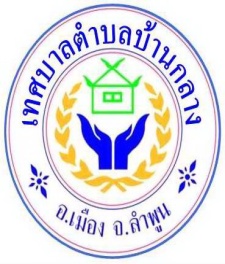 แบบฟอร์มรายการครุภัณฑ์ จากแผนพัฒนาท้องถิ่น (พ.ศ. 2561 – 2564)เพื่อใช้ประกอบการจัดทำงบประมาณรายจ่ายประจำปีงบประมาณ พ.ศ. 2563 ของเทศบาลตำบลบ้านกลาง*******************************************************************************ประเภทครุภัณฑ์   :   ……………………………………………………………ชื่อครุภัณฑ์…………………………………………………..  วงเงินงบประมาณ :   จำนวน...........................บาท (..............................................................................................)หน่วยดำเนินการ :   ส่วนราชการ/กอง................................................................เทศบาลตำบลบ้านกลาง 	ผู้รับผิดชอบ  : 1.ชื่อ/สกุล...............................................ตำแหน่ง ............................................................  2.ชื่อ/สกุล..............................................ตำแหน่ง ............................................................  1. ข้อมูลแผนพัฒนาท้องถิ่น 	เป็นไปตามแผนพัฒนาององค์กรปกครองส่วนท้องถิ่น (พ.ศ. 2561 – 2564) เพิ่มเติม/เปลี่ยนแปลง ครั้งที่ ....................หน้าที่.................ลำดับที่....................อำนาจหน้าที่การดำเนินการเป็นไปตาม (ระบุกฎหมาย ระเบียบ หรือหนังสือสั่งการที่เป็นฐานอำนาจในการนำมาตั้งงบประมาณ)……………….. ……………………….…………………………………………………………………………………………………………………………………………….………………………………………………………………………………………………………………………………………………………………………………................................................................................................................................................................................................................................................................................................................................................................................................เหตุผลและความจำเป็น	.........................................................................................................................................................................................................................................................................................................................................................................................................................................................................................................................................................................................................................................................................................................................................................................................................................................................................................................................................................................................................................................................................................................................................................................................................................................................................................................................................................................รายละเอียดของครุภัณฑ์ คุณลักษณะตามบัญชี...........................................................................................................................	คุณลักษณะนอกบัญชี โดยสืบราคากลางจำนวน 3 แห่ง ดังนี้...................................................................................ราคา.......................................................บาท...................................................................................ราคา.......................................................บาท...................................................................................ราคา.......................................................บาทโดยมีรายละเอียดคุณลักษณะครุภัณฑ์ดังนี้	............................................................................................................................................................................................................................................................................................................................................................................................................................................................................................................................................................................................................................................................................................................................................................................................................................................................................................................................................................................. ..............................................................................................................................................................................................................................................................................................................................................................................................